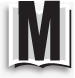 Murray City School DistrictOffice of Human ResourcesAdministrative/Counselor Internship Request FormInternship placement and hours shall be pre-approved by the Human Resource Director and must comply with all internship procedures.The intern’s signature below represents his/her agreement to all internship procedures and conditions, along with agreement to follow all Murray City School District’s policies and regulations.Signature of Intern								DateSignature of University Intern Advisor						DateTo Be Completed By the Human Resource DirectorProposed Schedule Attached 		Internship Approved  		Internship Denied       Cooperating Admin/Counselor										Principal Approval:											  Date												  DateDarren Dean							Director of Personnel & Student Services Name:Home Address:Current Position:City, State, ZipHome Phone Number:Cell Phone Number:Current School Location:Name of Intern Advisor:E-mail address:Certification ProgramCollege/University: